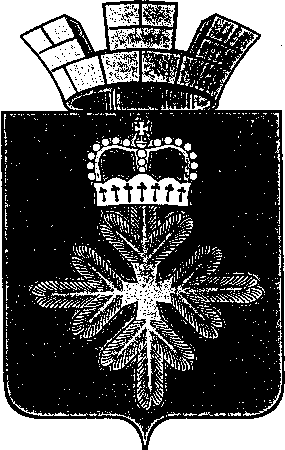 ПОСТАНОВЛЕНИЕАДМИНИСТРАЦИИ ГОРОДСКОГО ОКРУГА ПЕЛЫМот 06.11.2020 № 332п. ПелымО внесении изменений в муниципальную программугородского округа Пелым «Управление муниципальными финансами городского округа Пелым до 2021 года», утвержденную постановлением администрации городского округа Пелым от 31.12.2014 № 467В соответствии со статьей 179 Бюджетного кодекса Российской Федерации, во исполнение постановления администрации городского округа Пелым от 16.10.2020 № 298 «О продлении срока действия муниципальных программ», руководствуясь порядком формирования и реализации муниципальных программ городского округа Пелым, утвержденным постановлением администрации городского округа Пелым от 04.10.2016 № 370 «Об утверждении порядка формирования и реализации муниципальных программ в городском округе Пелым», администрация городского округа ПелымПОСТАНОВЛЯЕТ:1. Внести в муниципальную программу городского округа Пелым «Управление муниципальными финансами городского округа Пелым до 2021 года», утвержденную постановлением администрации городского округа Пелым от 31.12.2014 № 467 следующие изменения:1) наименование муниципальной программы: «Управление муниципальными финансами городского округа Пелым до 2021 года» слова «до 2021года» заменить словами «до 2024 года»;2) раздел 1 в текстовой части слова «утвержденной постановлением главы администрации городского округа Пелым от 18.05.2009 № 130 «О Стратегии социально-экономического развития городского округа Пелым на период 2020 года» заменить словами «утвержденной решением Думы городского округа Пелым от 20.12.2018 г. № 153/22 «Стратегия социально-экономического развития городского округа Пелым до 2030 года»;3) паспорт муниципальной программы изложить в новой редакции (прилагается);4) приложение № 1 «Цели, задачи и целевые показатели реализации муниципальной программы «Управление муниципальными финансами городского круга Пелым до 2021 года»», изложить в новой редакции (прилагается);5) приложение № 2 «План мероприятий по выполнению муниципальной программы «Управление муниципальными финансами городского круга Пелым до 2021 года»», изложить в новой редакции (прилагается).2. Настоящее постановление опубликовать в информационной газете «Пелымский вестник» и разместить на официальном сайте городского округа Пелым в сети «Интернет».3. Муниципальную программу с внесенными изменениями, утвержденным настоящим постановлением, разместить на официальном сайте городского округа Пелым.4. Контроль исполнения настоящего постановления возложить на заместителя главы администрации городского округа Пелым Е.А. Смертину.Глава городского округа Пелым                                                              Ш.Т. АлиевМуниципальная программа городского округа Пелым«Управление муниципальными финансами                             городского округа Пелым до 2024 года»ПАСПОРТмуниципальной программы городского округа Пелым«Управление муниципальными финансами городского округа Пелымдо 2024 года»Раздел 1. «Характеристика и анализ текущего состояния сферы реализации муниципальной программы городского округа Пелым «Управление муниципальными финансами городского округа Пелым до 2024 года»Финансовый отдел администрации городского округа Пелым (далее – финансовый отдел администрации) в соответствии с Положением о финансовом отделе администрации городского округа Пелым, утвержденным  решением Думы городского округа Пелым от  28.09.2010  №  59/28 «Об учреждении финансового отдела администрации городского округа Пелым» является функциональным органом администрации городского округа Пелым, созданным с целью обеспечения деятельности администрации городского округа Пелым, исполнению местного бюджета, ведению бюджетного учета и составлению бюджетной отчетности, ведению муниципального финансового контроля. Финансовый отдел администрации формирует свои цели и задачи с учетом целевых ориентиров и задач Свердловской области и городского округа Пелым  на среднесрочную перспективу, определенных в Стратегии социально-экономического развития городского округа Пелым на период до 2030 года, утвержденной решением Думы городского округа Пелым от 20.12.2018 г. № 153/22 «Стратегия социально-экономического развития городского округа Пелым до 2030 года».Одним из условий достижения стратегических целей социально-экономического развития городского округа Пелым является: увеличение объема налоговых и неналоговых доходов бюджета городского округа Пелым; рациональное управление средствами местного бюджета; повышение эффективности бюджетных расходов.Кроме того, к основным механизмам реализации поставленных целей и задач относится расширение программно-целевого подхода при формировании местного бюджета на последующие годы путем:внедрения и использования  программного комплекса «Информационная система управления финансами»;перехода к программной структуре расходов местного бюджета.В соответствии с Бюджетным кодексом Российской Федерации финансовый отдел администрации осуществляет учет и исполнение долговых обязательств городского округа Пелым в рамках установленных федеральным и областным законодательством ограничений по размеру муниципального долга муниципального образования.Решение и анализ данных вопросов позволят перейти на качественно новый уровень управления муниципальными финансами.В целях расширения использования, при формировании и исполнении местного бюджета, программно-целевого подхода, повышение результативности функционирования учреждений бюджетного сектора и качества, предоставляемых ими услуг, принято Постановление Правительства Свердловской области от 26.10.2012 № 1194-ПП «О доработке и развитии программного комплекса «Информационная система управления финансами».Решение и анализ данных вопросов позволят перейти на качественно новый уровень управления муниципальными финансами и создать инструментарий для принятия обоснованных управленческих решений в целях повышения эффективности и результативности бюджетных расходов.Для оценки достижения целей (задач) муниципальной программы установлено восемнадцать целевых показателей. В качестве основных целевых показателей муниципальной программы выделено восемь показателей, представленных в строке 5 паспорта муниципальной программы. Для каждого целевого показателя в графе 11 приложения № 1 установлен источник значений показателей.Значения целевых показателей муниципальной программы представлены в приложении № 2 к муниципальной программе.Раздел 2 «Цели и задачи муниципальной программы, целевые показатели реализации муниципальной программы»Цели, задачи и целевые показатели муниципальной программы приведены в приложении № 1 к муниципальной программе.Раздел 3 «План мероприятий по выполнению муниципальной программы»Для достижения целей муниципальной программы и выполнения поставленных задач разработан план мероприятий (приложение № 2 к муниципальной программе).ЦЕЛИ, ЗАДАЧИ И ЦЕЛЕВЫЕ ПОКАЗАТЕЛИ РЕАЛИЗАЦИИ МУНИЦИПАЛЬНОЙ ПРОГРАММЫ«УПРАВЛЕНИЕ МУНИЦИПАЛЬНЫМИ ФИНАНСАМИ ГОРОДСКОГО ОКРУГА ПЕЛЫМ ДО 2024 ГОДА»ПЛАН МЕРОПРИЯТИЙ ПО ВЫПОЛНЕНИЮ МУНИЦИПАЛЬНОЙ ПРОГРАММЫ«УПРАВЛЕНИЕ МУНИЦИПАЛЬНЫМИ ФИНАНСАМИ ГОРОДСКОГО ОКРУГА ПЕЛЫМ ДО 2024 ГОДА»Утвержденапостановлением администрациигородского округа Пелымот 31.12.2014 № 467(в ред. пост. от 06.11.2020 № 332)Ответственный исполнитель муниципальной программы городского округа Пелым «Управление муниципальными финансами городского округа Пелым до 2024 года»Финансовый отдел администрации  городского округа ПелымСроки реализации муниципальной программы01.01.2015 – 31.12.2024Цели и задачи муниципальной программыЦели муниципальной программы:Обеспечение условий для реализации мероприятий муниципальной программы в соответствии с установленными сроками и задачами;Повышение финансовой устойчивости местного бюджета;Рациональное управление средствами местного бюджета, повышение эффективности бюджетных расходов;Соблюдение ограничений по объему муниципального долга городского округа Пелым и расходам на его обслуживание, установленных федеральным и областным законодательством, своевременное исполнение долговых обязательств;Повышение эффективности управления бюджетным процессом за счет применения автоматизированных систем.Задачи муниципальной программы:Обеспечение эффективной деятельности финансового отделаадминистрации городского округа Пелым по реализации муниципальной программы «Управление муниципальными финансами городского округа Пелым до 2024 года»;Увеличение объема налоговых иненалоговых доходов бюджета городского округа Пелым;Организация бюджетного процесса в части планирования местного бюджета;Организация исполнения местного бюджета в рамках действующего бюджетного законодательства;Организация бюджетного процесса в части составления отчетности об исполнении местного бюджета;Обеспечение контроля за соблюдением бюджетного законодательства и законодательства в сфере закупок;Повышение эффективности управления средствами местного бюджета;Планирование и осуществление муниципальных заимствований исходя из размера дефицита местного бюджета и необходимости безусловного исполнения расходных и долговых обязательств городского округа Пелым;Учет долговых обязательств городского округа Пелым и соблюдение ограничений по долговой нагрузке; Создание единого информационного пространства для обеспечения формирования программных бюджетов.Перечень подпрограмм муниципальной программы (при их наличии)НетПеречень основных целевых показателей муниципальной программыУровень выполнения значений целевых показателей муниципальной программы;Объем налоговых и неналоговых доходов местного бюджета городского округа Пелым;Соблюдение сроков разработки проекта местного бюджета, установленных администрацией городского округа Пелым;Формирование местного бюджета в программной структуре;Соблюдение установленных действующим законодательством сроков формирования и представления отчетности об исполнении местного бюджета, формируемой финансовым отделом администрации; Отношение объема проверенных средств к общему объему расходов местного бюджета;Степень качества управления финансами городского округа Пелым, определяемая в соответствии с постановлением администрации городского округа ПелымОтношение объема муниципального долга городского округа Пелым по состоянию на 01 января года, следующего за отчетным, к общему годовому объему доходов местного бюджета в отчетном финансовом году (без учета безвозмездных поступлений).Объемы финансированиямуниципальнойпрограммы по годам реализации, рублейВсего: 33 317 257,2  рублейв том числе:2015 год – 2 883 000, 00 рублей,2016 год – 2 797 542,20  рублей,2017 год – 2 918 760,00 рублей,2018 год – 3 397 478,00 рублей,2019 год - 3 534 057,00  рублей,2020 год – 3 899 484,00 рубля,2021 год – 3 471 734,00 рубля,2022 год – 3 471 734,00 рубля,2023 год – 3 471 734,00 рубля,2024 год – 3 471 734,00  рубляФинансирование муниципальной программы осуществляется за счет средств местного бюджетаАдрес размещения муниципальной программы в сети Интернетhttp://www.pelym-adm.info№ строки№ цели, задачи, целевого показателя№ цели, задачи, целевого показателяНаименование цели (целей) и задач, целевых показателейНаименование цели (целей) и задач, целевых показателейНаименование цели (целей) и задач, целевых показателейНаименование цели (целей) и задач, целевых показателейНаименование цели (целей) и задач, целевых показателейЕдиница измеренияЗначение целевого показателя реализации муниципальной программы Значение целевого показателя реализации муниципальной программы Значение целевого показателя реализации муниципальной программы Значение целевого показателя реализации муниципальной программы Значение целевого показателя реализации муниципальной программы Значение целевого показателя реализации муниципальной программы Значение целевого показателя реализации муниципальной программы Значение целевого показателя реализации муниципальной программы Значение целевого показателя реализации муниципальной программы Значение целевого показателя реализации муниципальной программы Значение целевого показателя реализации муниципальной программы Значение целевого показателя реализации муниципальной программы Значение целевого показателя реализации муниципальной программы Значение целевого показателя реализации муниципальной программы Значение целевого показателя реализации муниципальной программы Значение целевого показателя реализации муниципальной программы Значение целевого показателя реализации муниципальной программы Значение целевого показателя реализации муниципальной программы Значение целевого показателя реализации муниципальной программы Значение целевого показателя реализации муниципальной программы Значение целевого показателя реализации муниципальной программы Значение целевого показателя реализации муниципальной программы Источник значений показателейИсточник значений показателейИсточник значений показателей№ строки№ цели, задачи, целевого показателя№ цели, задачи, целевого показателяНаименование цели (целей) и задач, целевых показателейНаименование цели (целей) и задач, целевых показателейНаименование цели (целей) и задач, целевых показателейНаименование цели (целей) и задач, целевых показателейНаименование цели (целей) и задач, целевых показателейЕдиница измерения2015 год2016 год2016 год2017 год2018 год2018 год2018 год2019 год2019 год2020 год2020 год2021год2021год2021год2022год2023 год2023 год2023 год2024 год2024 год2024 год2024 год12233333456678889910101111111213131314141414151515111Цель 1. Обеспечение условий для реализации мероприятий муниципальной программы в соответствии с установленными сроками и задачамиЦель 1. Обеспечение условий для реализации мероприятий муниципальной программы в соответствии с установленными сроками и задачамиЦель 1. Обеспечение условий для реализации мероприятий муниципальной программы в соответствии с установленными сроками и задачамиЦель 1. Обеспечение условий для реализации мероприятий муниципальной программы в соответствии с установленными сроками и задачамиЦель 1. Обеспечение условий для реализации мероприятий муниципальной программы в соответствии с установленными сроками и задачамиЦель 1. Обеспечение условий для реализации мероприятий муниципальной программы в соответствии с установленными сроками и задачамиЦель 1. Обеспечение условий для реализации мероприятий муниципальной программы в соответствии с установленными сроками и задачамиЦель 1. Обеспечение условий для реализации мероприятий муниципальной программы в соответствии с установленными сроками и задачамиЦель 1. Обеспечение условий для реализации мероприятий муниципальной программы в соответствии с установленными сроками и задачамиЦель 1. Обеспечение условий для реализации мероприятий муниципальной программы в соответствии с установленными сроками и задачамиЦель 1. Обеспечение условий для реализации мероприятий муниципальной программы в соответствии с установленными сроками и задачамиЦель 1. Обеспечение условий для реализации мероприятий муниципальной программы в соответствии с установленными сроками и задачамиЦель 1. Обеспечение условий для реализации мероприятий муниципальной программы в соответствии с установленными сроками и задачамиЦель 1. Обеспечение условий для реализации мероприятий муниципальной программы в соответствии с установленными сроками и задачамиЦель 1. Обеспечение условий для реализации мероприятий муниципальной программы в соответствии с установленными сроками и задачамиЦель 1. Обеспечение условий для реализации мероприятий муниципальной программы в соответствии с установленными сроками и задачамиЦель 1. Обеспечение условий для реализации мероприятий муниципальной программы в соответствии с установленными сроками и задачамиЦель 1. Обеспечение условий для реализации мероприятий муниципальной программы в соответствии с установленными сроками и задачамиЦель 1. Обеспечение условий для реализации мероприятий муниципальной программы в соответствии с установленными сроками и задачамиЦель 1. Обеспечение условий для реализации мероприятий муниципальной программы в соответствии с установленными сроками и задачамиЦель 1. Обеспечение условий для реализации мероприятий муниципальной программы в соответствии с установленными сроками и задачамиЦель 1. Обеспечение условий для реализации мероприятий муниципальной программы в соответствии с установленными сроками и задачамиЦель 1. Обеспечение условий для реализации мероприятий муниципальной программы в соответствии с установленными сроками и задачамиЦель 1. Обеспечение условий для реализации мероприятий муниципальной программы в соответствии с установленными сроками и задачамиЦель 1. Обеспечение условий для реализации мероприятий муниципальной программы в соответствии с установленными сроками и задачамиЦель 1. Обеспечение условий для реализации мероприятий муниципальной программы в соответствии с установленными сроками и задачамиЦель 1. Обеспечение условий для реализации мероприятий муниципальной программы в соответствии с установленными сроками и задачамиЦель 1. Обеспечение условий для реализации мероприятий муниципальной программы в соответствии с установленными сроками и задачамиЦель 1. Обеспечение условий для реализации мероприятий муниципальной программы в соответствии с установленными сроками и задачамиЦель 1. Обеспечение условий для реализации мероприятий муниципальной программы в соответствии с установленными сроками и задачамиЦель 1. Обеспечение условий для реализации мероприятий муниципальной программы в соответствии с установленными сроками и задачами21.1.1.1.Задача 1.Обеспечение эффективной деятельности финансового отдела администрации городского округа Пелым по реализации муниципальной программы «Управление муниципальными финансами городского округа Пелым до 2024 года»Задача 1.Обеспечение эффективной деятельности финансового отдела администрации городского округа Пелым по реализации муниципальной программы «Управление муниципальными финансами городского округа Пелым до 2024 года»Задача 1.Обеспечение эффективной деятельности финансового отдела администрации городского округа Пелым по реализации муниципальной программы «Управление муниципальными финансами городского округа Пелым до 2024 года»Задача 1.Обеспечение эффективной деятельности финансового отдела администрации городского округа Пелым по реализации муниципальной программы «Управление муниципальными финансами городского округа Пелым до 2024 года»Задача 1.Обеспечение эффективной деятельности финансового отдела администрации городского округа Пелым по реализации муниципальной программы «Управление муниципальными финансами городского округа Пелым до 2024 года»Задача 1.Обеспечение эффективной деятельности финансового отдела администрации городского округа Пелым по реализации муниципальной программы «Управление муниципальными финансами городского округа Пелым до 2024 года»Задача 1.Обеспечение эффективной деятельности финансового отдела администрации городского округа Пелым по реализации муниципальной программы «Управление муниципальными финансами городского округа Пелым до 2024 года»Задача 1.Обеспечение эффективной деятельности финансового отдела администрации городского округа Пелым по реализации муниципальной программы «Управление муниципальными финансами городского округа Пелым до 2024 года»Задача 1.Обеспечение эффективной деятельности финансового отдела администрации городского округа Пелым по реализации муниципальной программы «Управление муниципальными финансами городского округа Пелым до 2024 года»Задача 1.Обеспечение эффективной деятельности финансового отдела администрации городского округа Пелым по реализации муниципальной программы «Управление муниципальными финансами городского округа Пелым до 2024 года»Задача 1.Обеспечение эффективной деятельности финансового отдела администрации городского округа Пелым по реализации муниципальной программы «Управление муниципальными финансами городского округа Пелым до 2024 года»Задача 1.Обеспечение эффективной деятельности финансового отдела администрации городского округа Пелым по реализации муниципальной программы «Управление муниципальными финансами городского округа Пелым до 2024 года»Задача 1.Обеспечение эффективной деятельности финансового отдела администрации городского округа Пелым по реализации муниципальной программы «Управление муниципальными финансами городского округа Пелым до 2024 года»Задача 1.Обеспечение эффективной деятельности финансового отдела администрации городского округа Пелым по реализации муниципальной программы «Управление муниципальными финансами городского округа Пелым до 2024 года»Задача 1.Обеспечение эффективной деятельности финансового отдела администрации городского округа Пелым по реализации муниципальной программы «Управление муниципальными финансами городского округа Пелым до 2024 года»Задача 1.Обеспечение эффективной деятельности финансового отдела администрации городского округа Пелым по реализации муниципальной программы «Управление муниципальными финансами городского округа Пелым до 2024 года»Задача 1.Обеспечение эффективной деятельности финансового отдела администрации городского округа Пелым по реализации муниципальной программы «Управление муниципальными финансами городского округа Пелым до 2024 года»Задача 1.Обеспечение эффективной деятельности финансового отдела администрации городского округа Пелым по реализации муниципальной программы «Управление муниципальными финансами городского округа Пелым до 2024 года»Задача 1.Обеспечение эффективной деятельности финансового отдела администрации городского округа Пелым по реализации муниципальной программы «Управление муниципальными финансами городского округа Пелым до 2024 года»Задача 1.Обеспечение эффективной деятельности финансового отдела администрации городского округа Пелым по реализации муниципальной программы «Управление муниципальными финансами городского округа Пелым до 2024 года»Задача 1.Обеспечение эффективной деятельности финансового отдела администрации городского округа Пелым по реализации муниципальной программы «Управление муниципальными финансами городского округа Пелым до 2024 года»Задача 1.Обеспечение эффективной деятельности финансового отдела администрации городского округа Пелым по реализации муниципальной программы «Управление муниципальными финансами городского округа Пелым до 2024 года»Задача 1.Обеспечение эффективной деятельности финансового отдела администрации городского округа Пелым по реализации муниципальной программы «Управление муниципальными финансами городского округа Пелым до 2024 года»Задача 1.Обеспечение эффективной деятельности финансового отдела администрации городского округа Пелым по реализации муниципальной программы «Управление муниципальными финансами городского округа Пелым до 2024 года»Задача 1.Обеспечение эффективной деятельности финансового отдела администрации городского округа Пелым по реализации муниципальной программы «Управление муниципальными финансами городского округа Пелым до 2024 года»Задача 1.Обеспечение эффективной деятельности финансового отдела администрации городского округа Пелым по реализации муниципальной программы «Управление муниципальными финансами городского округа Пелым до 2024 года»Задача 1.Обеспечение эффективной деятельности финансового отдела администрации городского округа Пелым по реализации муниципальной программы «Управление муниципальными финансами городского округа Пелым до 2024 года»Задача 1.Обеспечение эффективной деятельности финансового отдела администрации городского округа Пелым по реализации муниципальной программы «Управление муниципальными финансами городского округа Пелым до 2024 года»Задача 1.Обеспечение эффективной деятельности финансового отдела администрации городского округа Пелым по реализации муниципальной программы «Управление муниципальными финансами городского округа Пелым до 2024 года»Задача 1.Обеспечение эффективной деятельности финансового отдела администрации городского округа Пелым по реализации муниципальной программы «Управление муниципальными финансами городского округа Пелым до 2024 года»Задача 1.Обеспечение эффективной деятельности финансового отдела администрации городского округа Пелым по реализации муниципальной программы «Управление муниципальными финансами городского округа Пелым до 2024 года»31.1.1.1.1.1.Целевой показатель 1Уровень выполнения значений целевых показателей муниципальной программыЦелевой показатель 1Уровень выполнения значений целевых показателей муниципальной программыЦелевой показатель 1Уровень выполнения значений целевых показателей муниципальной программыЦелевой показатель 1Уровень выполнения значений целевых показателей муниципальной программыЦелевой показатель 1Уровень выполнения значений целевых показателей муниципальной программыпроцентов90100100100100100100100100100100100100100100100100100100100100100100Отчет о реализации муниципальной программы по установленной формеОтчет о реализации муниципальной программы по установленной форме422Цель 2. Повышение финансовой устойчивости местного бюджетаЦель 2. Повышение финансовой устойчивости местного бюджетаЦель 2. Повышение финансовой устойчивости местного бюджетаЦель 2. Повышение финансовой устойчивости местного бюджетаЦель 2. Повышение финансовой устойчивости местного бюджетаЦель 2. Повышение финансовой устойчивости местного бюджетаЦель 2. Повышение финансовой устойчивости местного бюджетаЦель 2. Повышение финансовой устойчивости местного бюджетаЦель 2. Повышение финансовой устойчивости местного бюджетаЦель 2. Повышение финансовой устойчивости местного бюджетаЦель 2. Повышение финансовой устойчивости местного бюджетаЦель 2. Повышение финансовой устойчивости местного бюджетаЦель 2. Повышение финансовой устойчивости местного бюджетаЦель 2. Повышение финансовой устойчивости местного бюджетаЦель 2. Повышение финансовой устойчивости местного бюджетаЦель 2. Повышение финансовой устойчивости местного бюджетаЦель 2. Повышение финансовой устойчивости местного бюджетаЦель 2. Повышение финансовой устойчивости местного бюджетаЦель 2. Повышение финансовой устойчивости местного бюджетаЦель 2. Повышение финансовой устойчивости местного бюджетаЦель 2. Повышение финансовой устойчивости местного бюджетаЦель 2. Повышение финансовой устойчивости местного бюджетаЦель 2. Повышение финансовой устойчивости местного бюджетаЦель 2. Повышение финансовой устойчивости местного бюджетаЦель 2. Повышение финансовой устойчивости местного бюджетаЦель 2. Повышение финансовой устойчивости местного бюджетаЦель 2. Повышение финансовой устойчивости местного бюджетаЦель 2. Повышение финансовой устойчивости местного бюджетаЦель 2. Повышение финансовой устойчивости местного бюджетаЦель 2. Повышение финансовой устойчивости местного бюджетаЦель 2. Повышение финансовой устойчивости местного бюджета52.2.2.2.Задача 2. Увеличение объема налоговых и неналоговых доходов бюджета городского округа ПелымЗадача 2. Увеличение объема налоговых и неналоговых доходов бюджета городского округа ПелымЗадача 2. Увеличение объема налоговых и неналоговых доходов бюджета городского округа ПелымЗадача 2. Увеличение объема налоговых и неналоговых доходов бюджета городского округа ПелымЗадача 2. Увеличение объема налоговых и неналоговых доходов бюджета городского округа ПелымЗадача 2. Увеличение объема налоговых и неналоговых доходов бюджета городского округа ПелымЗадача 2. Увеличение объема налоговых и неналоговых доходов бюджета городского округа ПелымЗадача 2. Увеличение объема налоговых и неналоговых доходов бюджета городского округа ПелымЗадача 2. Увеличение объема налоговых и неналоговых доходов бюджета городского округа ПелымЗадача 2. Увеличение объема налоговых и неналоговых доходов бюджета городского округа ПелымЗадача 2. Увеличение объема налоговых и неналоговых доходов бюджета городского округа ПелымЗадача 2. Увеличение объема налоговых и неналоговых доходов бюджета городского округа ПелымЗадача 2. Увеличение объема налоговых и неналоговых доходов бюджета городского округа ПелымЗадача 2. Увеличение объема налоговых и неналоговых доходов бюджета городского округа ПелымЗадача 2. Увеличение объема налоговых и неналоговых доходов бюджета городского округа ПелымЗадача 2. Увеличение объема налоговых и неналоговых доходов бюджета городского округа ПелымЗадача 2. Увеличение объема налоговых и неналоговых доходов бюджета городского округа ПелымЗадача 2. Увеличение объема налоговых и неналоговых доходов бюджета городского округа ПелымЗадача 2. Увеличение объема налоговых и неналоговых доходов бюджета городского округа ПелымЗадача 2. Увеличение объема налоговых и неналоговых доходов бюджета городского округа ПелымЗадача 2. Увеличение объема налоговых и неналоговых доходов бюджета городского округа ПелымЗадача 2. Увеличение объема налоговых и неналоговых доходов бюджета городского округа ПелымЗадача 2. Увеличение объема налоговых и неналоговых доходов бюджета городского округа ПелымЗадача 2. Увеличение объема налоговых и неналоговых доходов бюджета городского округа ПелымЗадача 2. Увеличение объема налоговых и неналоговых доходов бюджета городского округа ПелымЗадача 2. Увеличение объема налоговых и неналоговых доходов бюджета городского округа ПелымЗадача 2. Увеличение объема налоговых и неналоговых доходов бюджета городского округа ПелымЗадача 2. Увеличение объема налоговых и неналоговых доходов бюджета городского округа ПелымЗадача 2. Увеличение объема налоговых и неналоговых доходов бюджета городского округа ПелымЗадача 2. Увеличение объема налоговых и неналоговых доходов бюджета городского округа ПелымЗадача 2. Увеличение объема налоговых и неналоговых доходов бюджета городского округа Пелым62.2.1.2.2.1.Целевой показатель 1Темп роста объема налоговых и неналоговых доходов бюджета городского округа Пелым (в сопоставимых условиях)Целевой показатель 1Темп роста объема налоговых и неналоговых доходов бюджета городского округа Пелым (в сопоставимых условиях)Целевой показатель 1Темп роста объема налоговых и неналоговых доходов бюджета городского округа Пелым (в сопоставимых условиях)Целевой показатель 1Темп роста объема налоговых и неналоговых доходов бюджета городского округа Пелым (в сопоставимых условиях)Целевой показатель 1Темп роста объема налоговых и неналоговых доходов бюджета городского округа Пелым (в сопоставимых условиях)процентов>= 2>= 2>= 2>= 1>= 1>= 1>= 1>= 1>= 1>= 1>= 1>= 1>= 1>= 1>= 1>= 1>= 1>= 1>= 1>= 1>= 1>= 1>= 1Прогноз социально-экономического развития городского округа ПелымПрогноз социально-экономического развития городского округа Пелым72.2.2.2.2.2.Целевой показатель 2Объем налоговых и неналоговых доходов местного бюджета городского округа ПелымЦелевой показатель 2Объем налоговых и неналоговых доходов местного бюджета городского округа ПелымЦелевой показатель 2Объем налоговых и неналоговых доходов местного бюджета городского округа ПелымЦелевой показатель 2Объем налоговых и неналоговых доходов местного бюджета городского округа ПелымЦелевой показатель 2Объем налоговых и неналоговых доходов местного бюджета городского округа Пелымрублей5210098662216000622160006090750056669000566690005666900063970401639704016035400060354000611640006116400061164000636690006366900063669000636690006366900063669000636690006366900063669000Прогноз социально-экономического развития городского округа ПелымПрогноз социально-экономического развития городского округа Пелым811Цель 3. Рациональное управление средствами местного бюджета, повышение эффективности бюджетных расходовЦель 3. Рациональное управление средствами местного бюджета, повышение эффективности бюджетных расходовЦель 3. Рациональное управление средствами местного бюджета, повышение эффективности бюджетных расходовЦель 3. Рациональное управление средствами местного бюджета, повышение эффективности бюджетных расходовЦель 3. Рациональное управление средствами местного бюджета, повышение эффективности бюджетных расходовЦель 3. Рациональное управление средствами местного бюджета, повышение эффективности бюджетных расходовЦель 3. Рациональное управление средствами местного бюджета, повышение эффективности бюджетных расходовЦель 3. Рациональное управление средствами местного бюджета, повышение эффективности бюджетных расходовЦель 3. Рациональное управление средствами местного бюджета, повышение эффективности бюджетных расходовЦель 3. Рациональное управление средствами местного бюджета, повышение эффективности бюджетных расходовЦель 3. Рациональное управление средствами местного бюджета, повышение эффективности бюджетных расходовЦель 3. Рациональное управление средствами местного бюджета, повышение эффективности бюджетных расходовЦель 3. Рациональное управление средствами местного бюджета, повышение эффективности бюджетных расходовЦель 3. Рациональное управление средствами местного бюджета, повышение эффективности бюджетных расходовЦель 3. Рациональное управление средствами местного бюджета, повышение эффективности бюджетных расходовЦель 3. Рациональное управление средствами местного бюджета, повышение эффективности бюджетных расходовЦель 3. Рациональное управление средствами местного бюджета, повышение эффективности бюджетных расходовЦель 3. Рациональное управление средствами местного бюджета, повышение эффективности бюджетных расходовЦель 3. Рациональное управление средствами местного бюджета, повышение эффективности бюджетных расходовЦель 3. Рациональное управление средствами местного бюджета, повышение эффективности бюджетных расходовЦель 3. Рациональное управление средствами местного бюджета, повышение эффективности бюджетных расходовЦель 3. Рациональное управление средствами местного бюджета, повышение эффективности бюджетных расходовЦель 3. Рациональное управление средствами местного бюджета, повышение эффективности бюджетных расходовЦель 3. Рациональное управление средствами местного бюджета, повышение эффективности бюджетных расходовЦель 3. Рациональное управление средствами местного бюджета, повышение эффективности бюджетных расходовЦель 3. Рациональное управление средствами местного бюджета, повышение эффективности бюджетных расходовЦель 3. Рациональное управление средствами местного бюджета, повышение эффективности бюджетных расходовЦель 3. Рациональное управление средствами местного бюджета, повышение эффективности бюджетных расходовЦель 3. Рациональное управление средствами местного бюджета, повышение эффективности бюджетных расходовЦель 3. Рациональное управление средствами местного бюджета, повышение эффективности бюджетных расходовЦель 3. Рациональное управление средствами местного бюджета, повышение эффективности бюджетных расходов93.3.3.3.Задача 3. Организация бюджетного процесса в части планирования местного бюджетаЗадача 3. Организация бюджетного процесса в части планирования местного бюджетаЗадача 3. Организация бюджетного процесса в части планирования местного бюджетаЗадача 3. Организация бюджетного процесса в части планирования местного бюджетаЗадача 3. Организация бюджетного процесса в части планирования местного бюджетаЗадача 3. Организация бюджетного процесса в части планирования местного бюджетаЗадача 3. Организация бюджетного процесса в части планирования местного бюджетаЗадача 3. Организация бюджетного процесса в части планирования местного бюджетаЗадача 3. Организация бюджетного процесса в части планирования местного бюджетаЗадача 3. Организация бюджетного процесса в части планирования местного бюджетаЗадача 3. Организация бюджетного процесса в части планирования местного бюджетаЗадача 3. Организация бюджетного процесса в части планирования местного бюджетаЗадача 3. Организация бюджетного процесса в части планирования местного бюджетаЗадача 3. Организация бюджетного процесса в части планирования местного бюджетаЗадача 3. Организация бюджетного процесса в части планирования местного бюджетаЗадача 3. Организация бюджетного процесса в части планирования местного бюджетаЗадача 3. Организация бюджетного процесса в части планирования местного бюджетаЗадача 3. Организация бюджетного процесса в части планирования местного бюджетаЗадача 3. Организация бюджетного процесса в части планирования местного бюджетаЗадача 3. Организация бюджетного процесса в части планирования местного бюджетаЗадача 3. Организация бюджетного процесса в части планирования местного бюджетаЗадача 3. Организация бюджетного процесса в части планирования местного бюджетаЗадача 3. Организация бюджетного процесса в части планирования местного бюджетаЗадача 3. Организация бюджетного процесса в части планирования местного бюджетаЗадача 3. Организация бюджетного процесса в части планирования местного бюджетаЗадача 3. Организация бюджетного процесса в части планирования местного бюджетаЗадача 3. Организация бюджетного процесса в части планирования местного бюджетаЗадача 3. Организация бюджетного процесса в части планирования местного бюджетаЗадача 3. Организация бюджетного процесса в части планирования местного бюджетаЗадача 3. Организация бюджетного процесса в части планирования местного бюджетаЗадача 3. Организация бюджетного процесса в части планирования местного бюджета103.3.1.3.3.1.Целевой показатель 1Соблюдение сроков разработки проекта местного бюджета, установленных администрацией городского округа ПелымЦелевой показатель 1Соблюдение сроков разработки проекта местного бюджета, установленных администрацией городского округа ПелымЦелевой показатель 1Соблюдение сроков разработки проекта местного бюджета, установленных администрацией городского округа ПелымЦелевой показатель 1Соблюдение сроков разработки проекта местного бюджета, установленных администрацией городского округа ПелымЦелевой показатель 1Соблюдение сроков разработки проекта местного бюджета, установленных администрацией городского округа Пелымда/нетдадададададададададададададададададададададаПостановление администрации городского округа Пелым о порядке и сроках составления проекта местного бюджета на очередной финансовый годПостановление администрации городского округа Пелым о порядке и сроках составления проекта местного бюджета на очередной финансовый годПостановление администрации городского округа Пелым о порядке и сроках составления проекта местного бюджета на очередной финансовый год113.3.2.3.3.2.Целевой показатель 2Формирование местного бюджета в программной структуреЦелевой показатель 2Формирование местного бюджета в программной структуреЦелевой показатель 2Формирование местного бюджета в программной структуреЦелевой показатель 2Формирование местного бюджета в программной структуреЦелевой показатель 2Формирование местного бюджета в программной структуреда/нетдадададададададададададададададададададададаОсновные направления налоговой политики и основные направления бюджетной политики городского округа Пелым Основные направления налоговой политики и основные направления бюджетной политики городского округа Пелым Основные направления налоговой политики и основные направления бюджетной политики городского округа Пелым 123.4.3.4.Задача 4. Организация исполнения местного бюджета в рамках действующего бюджетного законодательстваЗадача 4. Организация исполнения местного бюджета в рамках действующего бюджетного законодательстваЗадача 4. Организация исполнения местного бюджета в рамках действующего бюджетного законодательстваЗадача 4. Организация исполнения местного бюджета в рамках действующего бюджетного законодательстваЗадача 4. Организация исполнения местного бюджета в рамках действующего бюджетного законодательстваЗадача 4. Организация исполнения местного бюджета в рамках действующего бюджетного законодательстваЗадача 4. Организация исполнения местного бюджета в рамках действующего бюджетного законодательстваЗадача 4. Организация исполнения местного бюджета в рамках действующего бюджетного законодательстваЗадача 4. Организация исполнения местного бюджета в рамках действующего бюджетного законодательстваЗадача 4. Организация исполнения местного бюджета в рамках действующего бюджетного законодательстваЗадача 4. Организация исполнения местного бюджета в рамках действующего бюджетного законодательстваЗадача 4. Организация исполнения местного бюджета в рамках действующего бюджетного законодательстваЗадача 4. Организация исполнения местного бюджета в рамках действующего бюджетного законодательстваЗадача 4. Организация исполнения местного бюджета в рамках действующего бюджетного законодательстваЗадача 4. Организация исполнения местного бюджета в рамках действующего бюджетного законодательстваЗадача 4. Организация исполнения местного бюджета в рамках действующего бюджетного законодательстваЗадача 4. Организация исполнения местного бюджета в рамках действующего бюджетного законодательстваЗадача 4. Организация исполнения местного бюджета в рамках действующего бюджетного законодательстваЗадача 4. Организация исполнения местного бюджета в рамках действующего бюджетного законодательстваЗадача 4. Организация исполнения местного бюджета в рамках действующего бюджетного законодательстваЗадача 4. Организация исполнения местного бюджета в рамках действующего бюджетного законодательстваЗадача 4. Организация исполнения местного бюджета в рамках действующего бюджетного законодательстваЗадача 4. Организация исполнения местного бюджета в рамках действующего бюджетного законодательстваЗадача 4. Организация исполнения местного бюджета в рамках действующего бюджетного законодательстваЗадача 4. Организация исполнения местного бюджета в рамках действующего бюджетного законодательстваЗадача 4. Организация исполнения местного бюджета в рамках действующего бюджетного законодательстваЗадача 4. Организация исполнения местного бюджета в рамках действующего бюджетного законодательстваЗадача 4. Организация исполнения местного бюджета в рамках действующего бюджетного законодательстваЗадача 4. Организация исполнения местного бюджета в рамках действующего бюджетного законодательстваЗадача 4. Организация исполнения местного бюджета в рамках действующего бюджетного законодательстваЗадача 4. Организация исполнения местного бюджета в рамках действующего бюджетного законодательства133.4.1.3.4.1.Целевой показатель 1Своевременное утверждение сводной бюджетной росписи местного бюджета и доведение ассигнований и лимитов бюджетных обязательств до главных распорядителей средств местного бюджета городского округа ПелымЦелевой показатель 1Своевременное утверждение сводной бюджетной росписи местного бюджета и доведение ассигнований и лимитов бюджетных обязательств до главных распорядителей средств местного бюджета городского округа ПелымЦелевой показатель 1Своевременное утверждение сводной бюджетной росписи местного бюджета и доведение ассигнований и лимитов бюджетных обязательств до главных распорядителей средств местного бюджета городского округа ПелымЦелевой показатель 1Своевременное утверждение сводной бюджетной росписи местного бюджета и доведение ассигнований и лимитов бюджетных обязательств до главных распорядителей средств местного бюджета городского округа ПелымЦелевой показатель 1Своевременное утверждение сводной бюджетной росписи местного бюджета и доведение ассигнований и лимитов бюджетных обязательств до главных распорядителей средств местного бюджета городского округа Пелымсрокдо 01 января очередного финансового годадо 01 января очередного финансового годадо 01 января очередного финансового годадо 01 января очередного финансового годадо 01 января очередного финансового годадо 01 января очередного финансового годадо 01 января очередного финансового годадо 01 января очередного финансового годадо 01 января очередного финансового годадо 01 января очередного финансового годадо 01 января очередного финансового годадо 01 января очередного финансового годадо 01 января очередного финансового годадо 01 января очередного финансового годадо 01 января очередного финансового годадо 01 января очередного финансового годадо 01 января очередного финансового годадо 01 января очередного финансового годадо 01 января очередного финансового годадо 01 января очередного финансового годадо 01 января очередного финансового годадо 01 января очередного финансового годаБюджетный кодекс Российской Федерации;Порядок составления и ведения сводной бюджетной росписи местного бюджета и бюджетных росписей главных распорядителей бюджетных средств (главных администраторов источников финансирования дефицита местного бюджета), утвержденный приказом начальника финансового отдела администрации городского округа Пелым от 25 декабря 2015 № 61Бюджетный кодекс Российской Федерации;Порядок составления и ведения сводной бюджетной росписи местного бюджета и бюджетных росписей главных распорядителей бюджетных средств (главных администраторов источников финансирования дефицита местного бюджета), утвержденный приказом начальника финансового отдела администрации городского округа Пелым от 25 декабря 2015 № 61Бюджетный кодекс Российской Федерации;Порядок составления и ведения сводной бюджетной росписи местного бюджета и бюджетных росписей главных распорядителей бюджетных средств (главных администраторов источников финансирования дефицита местного бюджета), утвержденный приказом начальника финансового отдела администрации городского округа Пелым от 25 декабря 2015 № 61143.4.2.3.4.2.Целевой показатель 2Обеспечение исполнения бюджетных обязательств, подлежащих исполнению за счет средств местного бюджетаЦелевой показатель 2Обеспечение исполнения бюджетных обязательств, подлежащих исполнению за счет средств местного бюджетаЦелевой показатель 2Обеспечение исполнения бюджетных обязательств, подлежащих исполнению за счет средств местного бюджетаЦелевой показатель 2Обеспечение исполнения бюджетных обязательств, подлежащих исполнению за счет средств местного бюджетаЦелевой показатель 2Обеспечение исполнения бюджетных обязательств, подлежащих исполнению за счет средств местного бюджетада/нетдадададададададададададададададададададададаБюджетный кодекс Российской ФедерацииБюджетный кодекс Российской ФедерацииБюджетный кодекс Российской Федерации153.4.3.3.4.3.Целевой показатель 3Осуществление внутреннего муниципального финансового контроля в сфере бюджетных правоотношенийЦелевой показатель 3Осуществление внутреннего муниципального финансового контроля в сфере бюджетных правоотношенийЦелевой показатель 3Осуществление внутреннего муниципального финансового контроля в сфере бюджетных правоотношенийЦелевой показатель 3Осуществление внутреннего муниципального финансового контроля в сфере бюджетных правоотношенийЦелевой показатель 3Осуществление внутреннего муниципального финансового контроля в сфере бюджетных правоотношенийда/нетдадададададададададададададададададададададаБюджетный кодекс Российской ФедерацииБюджетный кодекс Российской ФедерацииБюджетный кодекс Российской Федерации163.5.3.5.Задача .5. Организация бюджетного процесса в части составления отчетности об исполнении местного бюджетаЗадача .5. Организация бюджетного процесса в части составления отчетности об исполнении местного бюджетаЗадача .5. Организация бюджетного процесса в части составления отчетности об исполнении местного бюджетаЗадача .5. Организация бюджетного процесса в части составления отчетности об исполнении местного бюджетаЗадача .5. Организация бюджетного процесса в части составления отчетности об исполнении местного бюджетаЗадача .5. Организация бюджетного процесса в части составления отчетности об исполнении местного бюджетаЗадача .5. Организация бюджетного процесса в части составления отчетности об исполнении местного бюджетаЗадача .5. Организация бюджетного процесса в части составления отчетности об исполнении местного бюджетаЗадача .5. Организация бюджетного процесса в части составления отчетности об исполнении местного бюджетаЗадача .5. Организация бюджетного процесса в части составления отчетности об исполнении местного бюджетаЗадача .5. Организация бюджетного процесса в части составления отчетности об исполнении местного бюджетаЗадача .5. Организация бюджетного процесса в части составления отчетности об исполнении местного бюджетаЗадача .5. Организация бюджетного процесса в части составления отчетности об исполнении местного бюджетаЗадача .5. Организация бюджетного процесса в части составления отчетности об исполнении местного бюджетаЗадача .5. Организация бюджетного процесса в части составления отчетности об исполнении местного бюджетаЗадача .5. Организация бюджетного процесса в части составления отчетности об исполнении местного бюджетаЗадача .5. Организация бюджетного процесса в части составления отчетности об исполнении местного бюджетаЗадача .5. Организация бюджетного процесса в части составления отчетности об исполнении местного бюджетаЗадача .5. Организация бюджетного процесса в части составления отчетности об исполнении местного бюджетаЗадача .5. Организация бюджетного процесса в части составления отчетности об исполнении местного бюджетаЗадача .5. Организация бюджетного процесса в части составления отчетности об исполнении местного бюджетаЗадача .5. Организация бюджетного процесса в части составления отчетности об исполнении местного бюджетаЗадача .5. Организация бюджетного процесса в части составления отчетности об исполнении местного бюджетаЗадача .5. Организация бюджетного процесса в части составления отчетности об исполнении местного бюджетаЗадача .5. Организация бюджетного процесса в части составления отчетности об исполнении местного бюджетаЗадача .5. Организация бюджетного процесса в части составления отчетности об исполнении местного бюджетаЗадача .5. Организация бюджетного процесса в части составления отчетности об исполнении местного бюджетаЗадача .5. Организация бюджетного процесса в части составления отчетности об исполнении местного бюджетаЗадача .5. Организация бюджетного процесса в части составления отчетности об исполнении местного бюджетаЗадача .5. Организация бюджетного процесса в части составления отчетности об исполнении местного бюджетаЗадача .5. Организация бюджетного процесса в части составления отчетности об исполнении местного бюджета173.5.1.3.5.1.Целевой показатель 1Соблюдение установленных действующим законодательством сроков формирования и представления отчетности об исполнении местного бюджета, формируемой финансовым отделом администрацииЦелевой показатель 1Соблюдение установленных действующим законодательством сроков формирования и представления отчетности об исполнении местного бюджета, формируемой финансовым отделом администрацииЦелевой показатель 1Соблюдение установленных действующим законодательством сроков формирования и представления отчетности об исполнении местного бюджета, формируемой финансовым отделом администрацииЦелевой показатель 1Соблюдение установленных действующим законодательством сроков формирования и представления отчетности об исполнении местного бюджета, формируемой финансовым отделом администрацииЦелевой показатель 1Соблюдение установленных действующим законодательством сроков формирования и представления отчетности об исполнении местного бюджета, формируемой финансовым отделом администрациида/нетдададададададададададададададададададададададаПриказ Министерства финансов Российской Федерации от 28.12.2010 № 191н «Об утверждении Инструкции о порядке составления и представления годовой, квартальной и месячной отчетности об исполнении бюджетов бюджетной системы Российской Федерации»;Приказ Министерства финансов Российской Федерации от 25.11.2011 № 33н «Об утверждении инструкции о порядке составления, предоставления годовой, квартальной бухгалтерской отчетности государственных (муниципальных) бюджетных и автономных учреждений»Приказ Министерства финансов Российской Федерации от 28.12.2010 № 191н «Об утверждении Инструкции о порядке составления и представления годовой, квартальной и месячной отчетности об исполнении бюджетов бюджетной системы Российской Федерации»;Приказ Министерства финансов Российской Федерации от 25.11.2011 № 33н «Об утверждении инструкции о порядке составления, предоставления годовой, квартальной бухгалтерской отчетности государственных (муниципальных) бюджетных и автономных учреждений»183.6.3.6.Задача .6. Обеспечение контроля за соблюдением бюджетного законодательства и законодательства в сфере закупокЗадача .6. Обеспечение контроля за соблюдением бюджетного законодательства и законодательства в сфере закупокЗадача .6. Обеспечение контроля за соблюдением бюджетного законодательства и законодательства в сфере закупокЗадача .6. Обеспечение контроля за соблюдением бюджетного законодательства и законодательства в сфере закупокЗадача .6. Обеспечение контроля за соблюдением бюджетного законодательства и законодательства в сфере закупокЗадача .6. Обеспечение контроля за соблюдением бюджетного законодательства и законодательства в сфере закупокЗадача .6. Обеспечение контроля за соблюдением бюджетного законодательства и законодательства в сфере закупокЗадача .6. Обеспечение контроля за соблюдением бюджетного законодательства и законодательства в сфере закупокЗадача .6. Обеспечение контроля за соблюдением бюджетного законодательства и законодательства в сфере закупокЗадача .6. Обеспечение контроля за соблюдением бюджетного законодательства и законодательства в сфере закупокЗадача .6. Обеспечение контроля за соблюдением бюджетного законодательства и законодательства в сфере закупокЗадача .6. Обеспечение контроля за соблюдением бюджетного законодательства и законодательства в сфере закупокЗадача .6. Обеспечение контроля за соблюдением бюджетного законодательства и законодательства в сфере закупокЗадача .6. Обеспечение контроля за соблюдением бюджетного законодательства и законодательства в сфере закупокЗадача .6. Обеспечение контроля за соблюдением бюджетного законодательства и законодательства в сфере закупокЗадача .6. Обеспечение контроля за соблюдением бюджетного законодательства и законодательства в сфере закупокЗадача .6. Обеспечение контроля за соблюдением бюджетного законодательства и законодательства в сфере закупокЗадача .6. Обеспечение контроля за соблюдением бюджетного законодательства и законодательства в сфере закупокЗадача .6. Обеспечение контроля за соблюдением бюджетного законодательства и законодательства в сфере закупокЗадача .6. Обеспечение контроля за соблюдением бюджетного законодательства и законодательства в сфере закупокЗадача .6. Обеспечение контроля за соблюдением бюджетного законодательства и законодательства в сфере закупокЗадача .6. Обеспечение контроля за соблюдением бюджетного законодательства и законодательства в сфере закупокЗадача .6. Обеспечение контроля за соблюдением бюджетного законодательства и законодательства в сфере закупокЗадача .6. Обеспечение контроля за соблюдением бюджетного законодательства и законодательства в сфере закупокЗадача .6. Обеспечение контроля за соблюдением бюджетного законодательства и законодательства в сфере закупокЗадача .6. Обеспечение контроля за соблюдением бюджетного законодательства и законодательства в сфере закупокЗадача .6. Обеспечение контроля за соблюдением бюджетного законодательства и законодательства в сфере закупокЗадача .6. Обеспечение контроля за соблюдением бюджетного законодательства и законодательства в сфере закупокЗадача .6. Обеспечение контроля за соблюдением бюджетного законодательства и законодательства в сфере закупокЗадача .6. Обеспечение контроля за соблюдением бюджетного законодательства и законодательства в сфере закупокЗадача .6. Обеспечение контроля за соблюдением бюджетного законодательства и законодательства в сфере закупок193.6.1.3.6.1.Целевой показатель 1Доля проверенных главных распорядителей бюджетных средств, в том числе по вопросам выполнения муниципальных программ, а также соблюдения получателями бюджетных кредитов, бюджетных инвестиций и муниципальных гарантий условий выделения, получения, целевого использования и возврата бюджетных средствЦелевой показатель 1Доля проверенных главных распорядителей бюджетных средств, в том числе по вопросам выполнения муниципальных программ, а также соблюдения получателями бюджетных кредитов, бюджетных инвестиций и муниципальных гарантий условий выделения, получения, целевого использования и возврата бюджетных средствЦелевой показатель 1Доля проверенных главных распорядителей бюджетных средств, в том числе по вопросам выполнения муниципальных программ, а также соблюдения получателями бюджетных кредитов, бюджетных инвестиций и муниципальных гарантий условий выделения, получения, целевого использования и возврата бюджетных средствЦелевой показатель 1Доля проверенных главных распорядителей бюджетных средств, в том числе по вопросам выполнения муниципальных программ, а также соблюдения получателями бюджетных кредитов, бюджетных инвестиций и муниципальных гарантий условий выделения, получения, целевого использования и возврата бюджетных средствЦелевой показатель 1Доля проверенных главных распорядителей бюджетных средств, в том числе по вопросам выполнения муниципальных программ, а также соблюдения получателями бюджетных кредитов, бюджетных инвестиций и муниципальных гарантий условий выделения, получения, целевого использования и возврата бюджетных средствпроцентов-252525252525252525252525252525252525252525Бюджетный кодекс Российской Федерации;Положение о финансовом отделе администрации городского округа Пелым, утвержденное решением Думы городского округа Пелым от 28.09.2010 № 59/28Бюджетный кодекс Российской Федерации;Положение о финансовом отделе администрации городского округа Пелым, утвержденное решением Думы городского округа Пелым от 28.09.2010 № 59/28Бюджетный кодекс Российской Федерации;Положение о финансовом отделе администрации городского округа Пелым, утвержденное решением Думы городского округа Пелым от 28.09.2010 № 59/28203.6.2.3.6.2.Целевой показатель 2Отношение объема проверенных средств к общему объему расходов местного бюджетаЦелевой показатель 2Отношение объема проверенных средств к общему объему расходов местного бюджетаЦелевой показатель 2Отношение объема проверенных средств к общему объему расходов местного бюджетаЦелевой показатель 2Отношение объема проверенных средств к общему объему расходов местного бюджетаЦелевой показатель 2Отношение объема проверенных средств к общему объему расходов местного бюджетапроцентов0202020202020202020202020202020202020202020Бюджетный кодекс Российской Федерации;Положение о финансовом отделе администрации городского округа Пелым, утвержденное решением Думы городского округа Пелым от 28.09.2010 № 59/28Бюджетный кодекс Российской Федерации;Положение о финансовом отделе администрации городского округа Пелым, утвержденное решением Думы городского округа Пелым от 28.09.2010 № 59/28Бюджетный кодекс Российской Федерации;Положение о финансовом отделе администрации городского округа Пелым, утвержденное решением Думы городского округа Пелым от 28.09.2010 № 59/28213.6.3.3.6.3.Целевой показатель 3Количество проведенных проверок исполнения действующего законодательства в сфере закупокЦелевой показатель 3Количество проведенных проверок исполнения действующего законодательства в сфере закупокЦелевой показатель 3Количество проведенных проверок исполнения действующего законодательства в сфере закупокЦелевой показатель 3Количество проведенных проверок исполнения действующего законодательства в сфере закупокЦелевой показатель 3Количество проведенных проверок исполнения действующего законодательства в сфере закупокединиц0111222222222222223333Бюджетный кодекс Российской Федерации;Положение о финансовом отделе администрации городского округа Пелым, утвержденное решением Думы городского округа Пелым от 28.09.2010 № 59/28Бюджетный кодекс Российской Федерации;Положение о финансовом отделе администрации городского округа Пелым, утвержденное решением Думы городского округа Пелым от 28.09.2010 № 59/28Бюджетный кодекс Российской Федерации;Положение о финансовом отделе администрации городского округа Пелым, утвержденное решением Думы городского округа Пелым от 28.09.2010 № 59/28223.7.3.7.Задача 7. Повышение эффективности управления средствами местного бюджетаЗадача 7. Повышение эффективности управления средствами местного бюджетаЗадача 7. Повышение эффективности управления средствами местного бюджетаЗадача 7. Повышение эффективности управления средствами местного бюджетаЗадача 7. Повышение эффективности управления средствами местного бюджетаЗадача 7. Повышение эффективности управления средствами местного бюджетаЗадача 7. Повышение эффективности управления средствами местного бюджетаЗадача 7. Повышение эффективности управления средствами местного бюджетаЗадача 7. Повышение эффективности управления средствами местного бюджетаЗадача 7. Повышение эффективности управления средствами местного бюджетаЗадача 7. Повышение эффективности управления средствами местного бюджетаЗадача 7. Повышение эффективности управления средствами местного бюджетаЗадача 7. Повышение эффективности управления средствами местного бюджетаЗадача 7. Повышение эффективности управления средствами местного бюджетаЗадача 7. Повышение эффективности управления средствами местного бюджетаЗадача 7. Повышение эффективности управления средствами местного бюджетаЗадача 7. Повышение эффективности управления средствами местного бюджетаЗадача 7. Повышение эффективности управления средствами местного бюджетаЗадача 7. Повышение эффективности управления средствами местного бюджетаЗадача 7. Повышение эффективности управления средствами местного бюджетаЗадача 7. Повышение эффективности управления средствами местного бюджетаЗадача 7. Повышение эффективности управления средствами местного бюджетаЗадача 7. Повышение эффективности управления средствами местного бюджетаЗадача 7. Повышение эффективности управления средствами местного бюджетаЗадача 7. Повышение эффективности управления средствами местного бюджетаЗадача 7. Повышение эффективности управления средствами местного бюджетаЗадача 7. Повышение эффективности управления средствами местного бюджетаЗадача 7. Повышение эффективности управления средствами местного бюджетаЗадача 7. Повышение эффективности управления средствами местного бюджетаЗадача 7. Повышение эффективности управления средствами местного бюджетаЗадача 7. Повышение эффективности управления средствами местного бюджета233.7.1.3.7.1.Целевой показатель 1Степень качества управления финансами городского округа Пелым, определяемая в соответствии с постановлением администрации городского округа ПелымЦелевой показатель 1Степень качества управления финансами городского округа Пелым, определяемая в соответствии с постановлением администрации городского округа ПелымЦелевой показатель 1Степень качества управления финансами городского округа Пелым, определяемая в соответствии с постановлением администрации городского округа ПелымЦелевой показатель 1Степень качества управления финансами городского округа Пелым, определяемая в соответствии с постановлением администрации городского округа ПелымЦелевой показатель 1Степень качества управления финансами городского округа Пелым, определяемая в соответствии с постановлением администрации городского округа Пелымстепень качества управления финансамиIIIIIIIIIIIIIIIIIIIIIIIIIIIIIIIIIIIIПорядок проведения мониторинга качества управления финансами, осуществляемого главными распорядителями бюджетных средств городского округа Пелым, утвержденный постановлением администрации городского округа Пелым от 20.04.2016 № 129Порядок проведения мониторинга качества управления финансами, осуществляемого главными распорядителями бюджетных средств городского округа Пелым, утвержденный постановлением администрации городского округа Пелым от 20.04.2016 № 129Порядок проведения мониторинга качества управления финансами, осуществляемого главными распорядителями бюджетных средств городского округа Пелым, утвержденный постановлением администрации городского округа Пелым от 20.04.2016 № 129Порядок проведения мониторинга качества управления финансами, осуществляемого главными распорядителями бюджетных средств городского округа Пелым, утвержденный постановлением администрации городского округа Пелым от 20.04.2016 № 129Порядок проведения мониторинга качества управления финансами, осуществляемого главными распорядителями бюджетных средств городского округа Пелым, утвержденный постановлением администрации городского округа Пелым от 20.04.2016 № 1292444Цель 4. Соблюдение ограничений по объему муниципального долга городского округа Пелым и расходам на его обслуживание, установленных федеральным и областным законодательством, своевременное исполнение долговых обязательствЦель 4. Соблюдение ограничений по объему муниципального долга городского округа Пелым и расходам на его обслуживание, установленных федеральным и областным законодательством, своевременное исполнение долговых обязательствЦель 4. Соблюдение ограничений по объему муниципального долга городского округа Пелым и расходам на его обслуживание, установленных федеральным и областным законодательством, своевременное исполнение долговых обязательствЦель 4. Соблюдение ограничений по объему муниципального долга городского округа Пелым и расходам на его обслуживание, установленных федеральным и областным законодательством, своевременное исполнение долговых обязательствЦель 4. Соблюдение ограничений по объему муниципального долга городского округа Пелым и расходам на его обслуживание, установленных федеральным и областным законодательством, своевременное исполнение долговых обязательствЦель 4. Соблюдение ограничений по объему муниципального долга городского округа Пелым и расходам на его обслуживание, установленных федеральным и областным законодательством, своевременное исполнение долговых обязательствЦель 4. Соблюдение ограничений по объему муниципального долга городского округа Пелым и расходам на его обслуживание, установленных федеральным и областным законодательством, своевременное исполнение долговых обязательствЦель 4. Соблюдение ограничений по объему муниципального долга городского округа Пелым и расходам на его обслуживание, установленных федеральным и областным законодательством, своевременное исполнение долговых обязательствЦель 4. Соблюдение ограничений по объему муниципального долга городского округа Пелым и расходам на его обслуживание, установленных федеральным и областным законодательством, своевременное исполнение долговых обязательствЦель 4. Соблюдение ограничений по объему муниципального долга городского округа Пелым и расходам на его обслуживание, установленных федеральным и областным законодательством, своевременное исполнение долговых обязательствЦель 4. Соблюдение ограничений по объему муниципального долга городского округа Пелым и расходам на его обслуживание, установленных федеральным и областным законодательством, своевременное исполнение долговых обязательствЦель 4. Соблюдение ограничений по объему муниципального долга городского округа Пелым и расходам на его обслуживание, установленных федеральным и областным законодательством, своевременное исполнение долговых обязательствЦель 4. Соблюдение ограничений по объему муниципального долга городского округа Пелым и расходам на его обслуживание, установленных федеральным и областным законодательством, своевременное исполнение долговых обязательствЦель 4. Соблюдение ограничений по объему муниципального долга городского округа Пелым и расходам на его обслуживание, установленных федеральным и областным законодательством, своевременное исполнение долговых обязательствЦель 4. Соблюдение ограничений по объему муниципального долга городского округа Пелым и расходам на его обслуживание, установленных федеральным и областным законодательством, своевременное исполнение долговых обязательствЦель 4. Соблюдение ограничений по объему муниципального долга городского округа Пелым и расходам на его обслуживание, установленных федеральным и областным законодательством, своевременное исполнение долговых обязательствЦель 4. Соблюдение ограничений по объему муниципального долга городского округа Пелым и расходам на его обслуживание, установленных федеральным и областным законодательством, своевременное исполнение долговых обязательствЦель 4. Соблюдение ограничений по объему муниципального долга городского округа Пелым и расходам на его обслуживание, установленных федеральным и областным законодательством, своевременное исполнение долговых обязательствЦель 4. Соблюдение ограничений по объему муниципального долга городского округа Пелым и расходам на его обслуживание, установленных федеральным и областным законодательством, своевременное исполнение долговых обязательствЦель 4. Соблюдение ограничений по объему муниципального долга городского округа Пелым и расходам на его обслуживание, установленных федеральным и областным законодательством, своевременное исполнение долговых обязательствЦель 4. Соблюдение ограничений по объему муниципального долга городского округа Пелым и расходам на его обслуживание, установленных федеральным и областным законодательством, своевременное исполнение долговых обязательствЦель 4. Соблюдение ограничений по объему муниципального долга городского округа Пелым и расходам на его обслуживание, установленных федеральным и областным законодательством, своевременное исполнение долговых обязательствЦель 4. Соблюдение ограничений по объему муниципального долга городского округа Пелым и расходам на его обслуживание, установленных федеральным и областным законодательством, своевременное исполнение долговых обязательствЦель 4. Соблюдение ограничений по объему муниципального долга городского округа Пелым и расходам на его обслуживание, установленных федеральным и областным законодательством, своевременное исполнение долговых обязательствЦель 4. Соблюдение ограничений по объему муниципального долга городского округа Пелым и расходам на его обслуживание, установленных федеральным и областным законодательством, своевременное исполнение долговых обязательствЦель 4. Соблюдение ограничений по объему муниципального долга городского округа Пелым и расходам на его обслуживание, установленных федеральным и областным законодательством, своевременное исполнение долговых обязательствЦель 4. Соблюдение ограничений по объему муниципального долга городского округа Пелым и расходам на его обслуживание, установленных федеральным и областным законодательством, своевременное исполнение долговых обязательствЦель 4. Соблюдение ограничений по объему муниципального долга городского округа Пелым и расходам на его обслуживание, установленных федеральным и областным законодательством, своевременное исполнение долговых обязательствЦель 4. Соблюдение ограничений по объему муниципального долга городского округа Пелым и расходам на его обслуживание, установленных федеральным и областным законодательством, своевременное исполнение долговых обязательствЦель 4. Соблюдение ограничений по объему муниципального долга городского округа Пелым и расходам на его обслуживание, установленных федеральным и областным законодательством, своевременное исполнение долговых обязательствЦель 4. Соблюдение ограничений по объему муниципального долга городского округа Пелым и расходам на его обслуживание, установленных федеральным и областным законодательством, своевременное исполнение долговых обязательств254.8.4.8.Задача 8. Планирование и осуществление муниципальных заимствований исходя из размера дефицита местного бюджета и необходимости безусловного исполнения расходных и долговых обязательств городского округа ПелымЗадача 8. Планирование и осуществление муниципальных заимствований исходя из размера дефицита местного бюджета и необходимости безусловного исполнения расходных и долговых обязательств городского округа ПелымЗадача 8. Планирование и осуществление муниципальных заимствований исходя из размера дефицита местного бюджета и необходимости безусловного исполнения расходных и долговых обязательств городского округа ПелымЗадача 8. Планирование и осуществление муниципальных заимствований исходя из размера дефицита местного бюджета и необходимости безусловного исполнения расходных и долговых обязательств городского округа ПелымЗадача 8. Планирование и осуществление муниципальных заимствований исходя из размера дефицита местного бюджета и необходимости безусловного исполнения расходных и долговых обязательств городского округа ПелымЗадача 8. Планирование и осуществление муниципальных заимствований исходя из размера дефицита местного бюджета и необходимости безусловного исполнения расходных и долговых обязательств городского округа ПелымЗадача 8. Планирование и осуществление муниципальных заимствований исходя из размера дефицита местного бюджета и необходимости безусловного исполнения расходных и долговых обязательств городского округа ПелымЗадача 8. Планирование и осуществление муниципальных заимствований исходя из размера дефицита местного бюджета и необходимости безусловного исполнения расходных и долговых обязательств городского округа ПелымЗадача 8. Планирование и осуществление муниципальных заимствований исходя из размера дефицита местного бюджета и необходимости безусловного исполнения расходных и долговых обязательств городского округа ПелымЗадача 8. Планирование и осуществление муниципальных заимствований исходя из размера дефицита местного бюджета и необходимости безусловного исполнения расходных и долговых обязательств городского округа ПелымЗадача 8. Планирование и осуществление муниципальных заимствований исходя из размера дефицита местного бюджета и необходимости безусловного исполнения расходных и долговых обязательств городского округа ПелымЗадача 8. Планирование и осуществление муниципальных заимствований исходя из размера дефицита местного бюджета и необходимости безусловного исполнения расходных и долговых обязательств городского округа ПелымЗадача 8. Планирование и осуществление муниципальных заимствований исходя из размера дефицита местного бюджета и необходимости безусловного исполнения расходных и долговых обязательств городского округа ПелымЗадача 8. Планирование и осуществление муниципальных заимствований исходя из размера дефицита местного бюджета и необходимости безусловного исполнения расходных и долговых обязательств городского округа ПелымЗадача 8. Планирование и осуществление муниципальных заимствований исходя из размера дефицита местного бюджета и необходимости безусловного исполнения расходных и долговых обязательств городского округа ПелымЗадача 8. Планирование и осуществление муниципальных заимствований исходя из размера дефицита местного бюджета и необходимости безусловного исполнения расходных и долговых обязательств городского округа ПелымЗадача 8. Планирование и осуществление муниципальных заимствований исходя из размера дефицита местного бюджета и необходимости безусловного исполнения расходных и долговых обязательств городского округа ПелымЗадача 8. Планирование и осуществление муниципальных заимствований исходя из размера дефицита местного бюджета и необходимости безусловного исполнения расходных и долговых обязательств городского округа ПелымЗадача 8. Планирование и осуществление муниципальных заимствований исходя из размера дефицита местного бюджета и необходимости безусловного исполнения расходных и долговых обязательств городского округа ПелымЗадача 8. Планирование и осуществление муниципальных заимствований исходя из размера дефицита местного бюджета и необходимости безусловного исполнения расходных и долговых обязательств городского округа ПелымЗадача 8. Планирование и осуществление муниципальных заимствований исходя из размера дефицита местного бюджета и необходимости безусловного исполнения расходных и долговых обязательств городского округа ПелымЗадача 8. Планирование и осуществление муниципальных заимствований исходя из размера дефицита местного бюджета и необходимости безусловного исполнения расходных и долговых обязательств городского округа ПелымЗадача 8. Планирование и осуществление муниципальных заимствований исходя из размера дефицита местного бюджета и необходимости безусловного исполнения расходных и долговых обязательств городского округа ПелымЗадача 8. Планирование и осуществление муниципальных заимствований исходя из размера дефицита местного бюджета и необходимости безусловного исполнения расходных и долговых обязательств городского округа ПелымЗадача 8. Планирование и осуществление муниципальных заимствований исходя из размера дефицита местного бюджета и необходимости безусловного исполнения расходных и долговых обязательств городского округа ПелымЗадача 8. Планирование и осуществление муниципальных заимствований исходя из размера дефицита местного бюджета и необходимости безусловного исполнения расходных и долговых обязательств городского округа ПелымЗадача 8. Планирование и осуществление муниципальных заимствований исходя из размера дефицита местного бюджета и необходимости безусловного исполнения расходных и долговых обязательств городского округа ПелымЗадача 8. Планирование и осуществление муниципальных заимствований исходя из размера дефицита местного бюджета и необходимости безусловного исполнения расходных и долговых обязательств городского округа ПелымЗадача 8. Планирование и осуществление муниципальных заимствований исходя из размера дефицита местного бюджета и необходимости безусловного исполнения расходных и долговых обязательств городского округа ПелымЗадача 8. Планирование и осуществление муниципальных заимствований исходя из размера дефицита местного бюджета и необходимости безусловного исполнения расходных и долговых обязательств городского округа ПелымЗадача 8. Планирование и осуществление муниципальных заимствований исходя из размера дефицита местного бюджета и необходимости безусловного исполнения расходных и долговых обязательств городского округа Пелым264.8.1.4.8.1.Целевой показатель 1Отношение объема заимствований к сумме объема дефицита местного бюджета и объема, направленного на погашение долговых обязательствЦелевой показатель 1Отношение объема заимствований к сумме объема дефицита местного бюджета и объема, направленного на погашение долговых обязательствЦелевой показатель 1Отношение объема заимствований к сумме объема дефицита местного бюджета и объема, направленного на погашение долговых обязательствЦелевой показатель 1Отношение объема заимствований к сумме объема дефицита местного бюджета и объема, направленного на погашение долговых обязательствЦелевой показатель 1Отношение объема заимствований к сумме объема дефицита местного бюджета и объема, направленного на погашение долговых обязательствпроцентов 000 00000076,8876,8876,8893,69300300300000000Бюджетный кодекс Российской Федерации;Отчет об исполнении местного бюджета;Бюджетный кодекс Российской Федерации;Отчет об исполнении местного бюджета;Бюджетный кодекс Российской Федерации;Отчет об исполнении местного бюджета;274.94.9Задача 9. Учет долговых обязательств городского округа Пелым и соблюдение ограничений по долговой нагрузкеЗадача 9. Учет долговых обязательств городского округа Пелым и соблюдение ограничений по долговой нагрузкеЗадача 9. Учет долговых обязательств городского округа Пелым и соблюдение ограничений по долговой нагрузкеЗадача 9. Учет долговых обязательств городского округа Пелым и соблюдение ограничений по долговой нагрузкеЗадача 9. Учет долговых обязательств городского округа Пелым и соблюдение ограничений по долговой нагрузкеЗадача 9. Учет долговых обязательств городского округа Пелым и соблюдение ограничений по долговой нагрузкеЗадача 9. Учет долговых обязательств городского округа Пелым и соблюдение ограничений по долговой нагрузкеЗадача 9. Учет долговых обязательств городского округа Пелым и соблюдение ограничений по долговой нагрузкеЗадача 9. Учет долговых обязательств городского округа Пелым и соблюдение ограничений по долговой нагрузкеЗадача 9. Учет долговых обязательств городского округа Пелым и соблюдение ограничений по долговой нагрузкеЗадача 9. Учет долговых обязательств городского округа Пелым и соблюдение ограничений по долговой нагрузкеЗадача 9. Учет долговых обязательств городского округа Пелым и соблюдение ограничений по долговой нагрузкеЗадача 9. Учет долговых обязательств городского округа Пелым и соблюдение ограничений по долговой нагрузкеЗадача 9. Учет долговых обязательств городского округа Пелым и соблюдение ограничений по долговой нагрузкеЗадача 9. Учет долговых обязательств городского округа Пелым и соблюдение ограничений по долговой нагрузкеЗадача 9. Учет долговых обязательств городского округа Пелым и соблюдение ограничений по долговой нагрузкеЗадача 9. Учет долговых обязательств городского округа Пелым и соблюдение ограничений по долговой нагрузкеЗадача 9. Учет долговых обязательств городского округа Пелым и соблюдение ограничений по долговой нагрузкеЗадача 9. Учет долговых обязательств городского округа Пелым и соблюдение ограничений по долговой нагрузкеЗадача 9. Учет долговых обязательств городского округа Пелым и соблюдение ограничений по долговой нагрузкеЗадача 9. Учет долговых обязательств городского округа Пелым и соблюдение ограничений по долговой нагрузкеЗадача 9. Учет долговых обязательств городского округа Пелым и соблюдение ограничений по долговой нагрузкеЗадача 9. Учет долговых обязательств городского округа Пелым и соблюдение ограничений по долговой нагрузкеЗадача 9. Учет долговых обязательств городского округа Пелым и соблюдение ограничений по долговой нагрузкеЗадача 9. Учет долговых обязательств городского округа Пелым и соблюдение ограничений по долговой нагрузкеЗадача 9. Учет долговых обязательств городского округа Пелым и соблюдение ограничений по долговой нагрузкеЗадача 9. Учет долговых обязательств городского округа Пелым и соблюдение ограничений по долговой нагрузкеЗадача 9. Учет долговых обязательств городского округа Пелым и соблюдение ограничений по долговой нагрузкеЗадача 9. Учет долговых обязательств городского округа Пелым и соблюдение ограничений по долговой нагрузкеЗадача 9. Учет долговых обязательств городского округа Пелым и соблюдение ограничений по долговой нагрузкеЗадача 9. Учет долговых обязательств городского округа Пелым и соблюдение ограничений по долговой нагрузке284.9.1.4.9.1.Целевой показатель 1Наличие документа, утверждающего порядок ведения долговой книги в соответствии с действующим законодательствомЦелевой показатель 1Наличие документа, утверждающего порядок ведения долговой книги в соответствии с действующим законодательствомЦелевой показатель 1Наличие документа, утверждающего порядок ведения долговой книги в соответствии с действующим законодательствомЦелевой показатель 1Наличие документа, утверждающего порядок ведения долговой книги в соответствии с действующим законодательствомЦелевой показатель 1Наличие документа, утверждающего порядок ведения долговой книги в соответствии с действующим законодательствомда/нетдададададададададададададададададададададаБюджетный кодекс Российской Федерации;Положение о финансовом отделе администрации городского округа Пелым, утвержденное решением Думы городского округа Пелым от 28.09.2010 № 59/28;Порядок организации работы по ведению муниципальной долговой книги городского округа Пелым, утвержденный постановлением администрации городского округа Пелым от 07.03.2012 № 94Бюджетный кодекс Российской Федерации;Положение о финансовом отделе администрации городского округа Пелым, утвержденное решением Думы городского округа Пелым от 28.09.2010 № 59/28;Порядок организации работы по ведению муниципальной долговой книги городского округа Пелым, утвержденный постановлением администрации городского округа Пелым от 07.03.2012 № 94Бюджетный кодекс Российской Федерации;Положение о финансовом отделе администрации городского округа Пелым, утвержденное решением Думы городского округа Пелым от 28.09.2010 № 59/28;Порядок организации работы по ведению муниципальной долговой книги городского округа Пелым, утвержденный постановлением администрации городского округа Пелым от 07.03.2012 № 94Бюджетный кодекс Российской Федерации;Положение о финансовом отделе администрации городского округа Пелым, утвержденное решением Думы городского округа Пелым от 28.09.2010 № 59/28;Порядок организации работы по ведению муниципальной долговой книги городского округа Пелым, утвержденный постановлением администрации городского округа Пелым от 07.03.2012 № 94294.9.2.4.9.2.Целевой показатель 2Отношение объема муниципального долга городского округа Пелым по состоянию на 01 января года, следующего за отчетным, к общему годовому объему доходов местного бюджета в отчетном финансовом году (без учета безвозмездных поступлений)Целевой показатель 2Отношение объема муниципального долга городского округа Пелым по состоянию на 01 января года, следующего за отчетным, к общему годовому объему доходов местного бюджета в отчетном финансовом году (без учета безвозмездных поступлений)Целевой показатель 2Отношение объема муниципального долга городского округа Пелым по состоянию на 01 января года, следующего за отчетным, к общему годовому объему доходов местного бюджета в отчетном финансовом году (без учета безвозмездных поступлений)Целевой показатель 2Отношение объема муниципального долга городского округа Пелым по состоянию на 01 января года, следующего за отчетным, к общему годовому объему доходов местного бюджета в отчетном финансовом году (без учета безвозмездных поступлений)Целевой показатель 2Отношение объема муниципального долга городского округа Пелым по состоянию на 01 января года, следующего за отчетным, к общему годовому объему доходов местного бюджета в отчетном финансовом году (без учета безвозмездных поступлений)процентов22,80,10,10,10,1000017,4517,450000000000Бюджетный кодекс Российской Федерации;Постановление Правительства Российской Федерации от 03.11.2012 № 1142 «О мерах по реализации Указа Президента Российской Федерации от 21 августа 2012 № 1199 «Об оценке эффективности деятельности органов исполнительной власти субъектов Российской Федерации»;Решение о бюджете на очередной год;Годовой отчет об исполнении местного бюджетаБюджетный кодекс Российской Федерации;Постановление Правительства Российской Федерации от 03.11.2012 № 1142 «О мерах по реализации Указа Президента Российской Федерации от 21 августа 2012 № 1199 «Об оценке эффективности деятельности органов исполнительной власти субъектов Российской Федерации»;Решение о бюджете на очередной год;Годовой отчет об исполнении местного бюджетаБюджетный кодекс Российской Федерации;Постановление Правительства Российской Федерации от 03.11.2012 № 1142 «О мерах по реализации Указа Президента Российской Федерации от 21 августа 2012 № 1199 «Об оценке эффективности деятельности органов исполнительной власти субъектов Российской Федерации»;Решение о бюджете на очередной год;Годовой отчет об исполнении местного бюджетаБюджетный кодекс Российской Федерации;Постановление Правительства Российской Федерации от 03.11.2012 № 1142 «О мерах по реализации Указа Президента Российской Федерации от 21 августа 2012 № 1199 «Об оценке эффективности деятельности органов исполнительной власти субъектов Российской Федерации»;Решение о бюджете на очередной год;Годовой отчет об исполнении местного бюджета3055Цель 5. Повышение эффективности управления бюджетным процессом за счет применения автоматизированных системЦель 5. Повышение эффективности управления бюджетным процессом за счет применения автоматизированных системЦель 5. Повышение эффективности управления бюджетным процессом за счет применения автоматизированных системЦель 5. Повышение эффективности управления бюджетным процессом за счет применения автоматизированных системЦель 5. Повышение эффективности управления бюджетным процессом за счет применения автоматизированных системЦель 5. Повышение эффективности управления бюджетным процессом за счет применения автоматизированных системЦель 5. Повышение эффективности управления бюджетным процессом за счет применения автоматизированных системЦель 5. Повышение эффективности управления бюджетным процессом за счет применения автоматизированных системЦель 5. Повышение эффективности управления бюджетным процессом за счет применения автоматизированных системЦель 5. Повышение эффективности управления бюджетным процессом за счет применения автоматизированных системЦель 5. Повышение эффективности управления бюджетным процессом за счет применения автоматизированных системЦель 5. Повышение эффективности управления бюджетным процессом за счет применения автоматизированных системЦель 5. Повышение эффективности управления бюджетным процессом за счет применения автоматизированных системЦель 5. Повышение эффективности управления бюджетным процессом за счет применения автоматизированных системЦель 5. Повышение эффективности управления бюджетным процессом за счет применения автоматизированных системЦель 5. Повышение эффективности управления бюджетным процессом за счет применения автоматизированных системЦель 5. Повышение эффективности управления бюджетным процессом за счет применения автоматизированных системЦель 5. Повышение эффективности управления бюджетным процессом за счет применения автоматизированных системЦель 5. Повышение эффективности управления бюджетным процессом за счет применения автоматизированных системЦель 5. Повышение эффективности управления бюджетным процессом за счет применения автоматизированных системЦель 5. Повышение эффективности управления бюджетным процессом за счет применения автоматизированных системЦель 5. Повышение эффективности управления бюджетным процессом за счет применения автоматизированных системЦель 5. Повышение эффективности управления бюджетным процессом за счет применения автоматизированных системЦель 5. Повышение эффективности управления бюджетным процессом за счет применения автоматизированных системЦель 5. Повышение эффективности управления бюджетным процессом за счет применения автоматизированных системЦель 5. Повышение эффективности управления бюджетным процессом за счет применения автоматизированных системЦель 5. Повышение эффективности управления бюджетным процессом за счет применения автоматизированных системЦель 5. Повышение эффективности управления бюджетным процессом за счет применения автоматизированных системЦель 5. Повышение эффективности управления бюджетным процессом за счет применения автоматизированных системЦель 5. Повышение эффективности управления бюджетным процессом за счет применения автоматизированных системЦель 5. Повышение эффективности управления бюджетным процессом за счет применения автоматизированных систем315.105.10Задача 10. Создание единого информационного пространства для обеспечения формирования программных бюджетовЗадача 10. Создание единого информационного пространства для обеспечения формирования программных бюджетовЗадача 10. Создание единого информационного пространства для обеспечения формирования программных бюджетовЗадача 10. Создание единого информационного пространства для обеспечения формирования программных бюджетовЗадача 10. Создание единого информационного пространства для обеспечения формирования программных бюджетовЗадача 10. Создание единого информационного пространства для обеспечения формирования программных бюджетовЗадача 10. Создание единого информационного пространства для обеспечения формирования программных бюджетовЗадача 10. Создание единого информационного пространства для обеспечения формирования программных бюджетовЗадача 10. Создание единого информационного пространства для обеспечения формирования программных бюджетовЗадача 10. Создание единого информационного пространства для обеспечения формирования программных бюджетовЗадача 10. Создание единого информационного пространства для обеспечения формирования программных бюджетовЗадача 10. Создание единого информационного пространства для обеспечения формирования программных бюджетовЗадача 10. Создание единого информационного пространства для обеспечения формирования программных бюджетовЗадача 10. Создание единого информационного пространства для обеспечения формирования программных бюджетовЗадача 10. Создание единого информационного пространства для обеспечения формирования программных бюджетовЗадача 10. Создание единого информационного пространства для обеспечения формирования программных бюджетовЗадача 10. Создание единого информационного пространства для обеспечения формирования программных бюджетовЗадача 10. Создание единого информационного пространства для обеспечения формирования программных бюджетовЗадача 10. Создание единого информационного пространства для обеспечения формирования программных бюджетовЗадача 10. Создание единого информационного пространства для обеспечения формирования программных бюджетовЗадача 10. Создание единого информационного пространства для обеспечения формирования программных бюджетовЗадача 10. Создание единого информационного пространства для обеспечения формирования программных бюджетовЗадача 10. Создание единого информационного пространства для обеспечения формирования программных бюджетовЗадача 10. Создание единого информационного пространства для обеспечения формирования программных бюджетовЗадача 10. Создание единого информационного пространства для обеспечения формирования программных бюджетовЗадача 10. Создание единого информационного пространства для обеспечения формирования программных бюджетовЗадача 10. Создание единого информационного пространства для обеспечения формирования программных бюджетовЗадача 10. Создание единого информационного пространства для обеспечения формирования программных бюджетовЗадача 10. Создание единого информационного пространства для обеспечения формирования программных бюджетовЗадача 10. Создание единого информационного пространства для обеспечения формирования программных бюджетовЗадача 10. Создание единого информационного пространства для обеспечения формирования программных бюджетов325.10.15.10.15.10.1Целевой показатель 1Доля муниципального образования, имеющих доступ к информационному ресурсу для осуществления перехода к программному бюджету с использованием программного комплекса «ИСУФ»Целевой показатель 1Доля муниципального образования, имеющих доступ к информационному ресурсу для осуществления перехода к программному бюджету с использованием программного комплекса «ИСУФ»Целевой показатель 1Доля муниципального образования, имеющих доступ к информационному ресурсу для осуществления перехода к программному бюджету с использованием программного комплекса «ИСУФ»Целевой показатель 1Доля муниципального образования, имеющих доступ к информационному ресурсу для осуществления перехода к программному бюджету с использованием программного комплекса «ИСУФ»процентов100100100100100100100100100100100100100100100100100100100100100100Постановление Правительства Свердловской области от 26.10.2012 № 1194-ПП «О доработке и развитии программного комплекса «Информационная система управления финансами» (далее – ППСО от 26.10.2012 № 1194-ПП);Концепция создания и развития государственной интегрированной информационной системы управления общественными финансами «Электронный бюджет», одобренная Распоряжением Правительства Российской Федерации от 20.07.2011 № 1275-рПостановление Правительства Свердловской области от 26.10.2012 № 1194-ПП «О доработке и развитии программного комплекса «Информационная система управления финансами» (далее – ППСО от 26.10.2012 № 1194-ПП);Концепция создания и развития государственной интегрированной информационной системы управления общественными финансами «Электронный бюджет», одобренная Распоряжением Правительства Российской Федерации от 20.07.2011 № 1275-р335.10.25.10.25.10.2Целевой показатель 2Доля ответственных исполнителей муниципальных программ, применяющих программный комплекс «ИСУФ» для управления муниципальными программами, из общего количества ответственных исполнителей муниципальных программ, имеющих муниципальные программыЦелевой показатель 2Доля ответственных исполнителей муниципальных программ, применяющих программный комплекс «ИСУФ» для управления муниципальными программами, из общего количества ответственных исполнителей муниципальных программ, имеющих муниципальные программыЦелевой показатель 2Доля ответственных исполнителей муниципальных программ, применяющих программный комплекс «ИСУФ» для управления муниципальными программами, из общего количества ответственных исполнителей муниципальных программ, имеющих муниципальные программыЦелевой показатель 2Доля ответственных исполнителей муниципальных программ, применяющих программный комплекс «ИСУФ» для управления муниципальными программами, из общего количества ответственных исполнителей муниципальных программ, имеющих муниципальные программыпроцентов0100100100100100100100100100100100100100100100100100100100100100ППСО от 26.10.2012 № 1194-ПП;Концепция создания и развития государственной интегрированной информационной системы управления общественными финансами «Электронный бюджет», одобренная Распоряжением Правительства Российской Федерации от 20.07.2011 № 1275-рППСО от 26.10.2012 № 1194-ПП;Концепция создания и развития государственной интегрированной информационной системы управления общественными финансами «Электронный бюджет», одобренная Распоряжением Правительства Российской Федерации от 20.07.2011 № 1275-р№ строкиНаименование мероприятия / Источники расходов на финансированиеОбъем расходов на выполнение мероприятия за счет всех источников ресурсного обеспечения, рублейОбъем расходов на выполнение мероприятия за счет всех источников ресурсного обеспечения, рублейОбъем расходов на выполнение мероприятия за счет всех источников ресурсного обеспечения, рублейОбъем расходов на выполнение мероприятия за счет всех источников ресурсного обеспечения, рублейОбъем расходов на выполнение мероприятия за счет всех источников ресурсного обеспечения, рублейОбъем расходов на выполнение мероприятия за счет всех источников ресурсного обеспечения, рублейОбъем расходов на выполнение мероприятия за счет всех источников ресурсного обеспечения, рублейОбъем расходов на выполнение мероприятия за счет всех источников ресурсного обеспечения, рублейОбъем расходов на выполнение мероприятия за счет всех источников ресурсного обеспечения, рублейОбъем расходов на выполнение мероприятия за счет всех источников ресурсного обеспечения, рублейОбъем расходов на выполнение мероприятия за счет всех источников ресурсного обеспечения, рублейНомер строки целевых показателей, на достижение которых направлен мероприятия№ строкиНаименование мероприятия / Источники расходов на финансированиевсего2015 год2016 год2017 год2018 год2019 год2020 год2021 год2022 год2023 год2024 годНомер строки целевых показателей, на достижение которых направлен мероприятия12345678910111213141ВСЕГО ПО МУНИЦИПАЛЬНОЙ ПРОГРАММЕ, В ТОМ ЧИСЛЕ33317257,228830002797542,20291876033974783534057389948434717343471734347173434717342местный бюджет33317257,228830002797542,20291876033974783534057389948434717343471734347173434717343Прочие нуждыПрочие нуждыПрочие нуждыПрочие нуждыПрочие нуждыПрочие нуждыПрочие нуждыПрочие нуждыПрочие нуждыПрочие нуждыПрочие нуждыПрочие нуждыПрочие нужды4Всего по направлению «Прочие нужды», в том числе33317257,228830002797542,20291876033974783534057389948434717343471734347173434717345местный бюджет33317257,228830002797542,202918 76033974783534057389948434717343471734347173434717346Мероприятие 1. Обеспечение деятельности финансового отдела администрации городского округа Пелым30611898,223079912353472,20249539029969283099447 3471734347173434717343471734347173437Мероприятие 2. Информационно – коммуникационные технологии системы управления муниципальными финансами1912300-355420389420366600400660 400200 ----38Мероприятие 3. Внедрение программного обеспечения «Региональной системы учета государственных и муниципальных платежей (РСУ ГМП)»40700-40700--------39Мероприятие 4. Создание материально-технических условий для обеспечения деятельности финансового отдела администрации городского округа Пелым235309579594795033950339503395027550----310Мероприятие 5.Определение темпов роста объема налоговых и неналоговых доходов местного бюджета городского округа (в сопоставимых условиях)-----------6,711Мероприятие 6.Своевременная и качественная подготовка проекта решения о бюджете на очередной финансовый год -----------1012Мероприятие 7.Планирование расходов местного бюджета преимущественно в программной структуре-----------1113Мероприятие 8.Составление и ведение сводной бюджетной росписи местного бюджета в соответствии с установленным порядком-----------1314Мероприятие 9.Постановка на учет бюджетных обязательств, подлежащих исполнению за счет средств местного бюджета-----------1415Мероприятие 10.Проведение санкционирования операций получателей бюджетных средств-----------1516Мероприятие 11.Формирование и представление бюджетной отчетности об исполнении местного бюджета -----------1717Мероприятие 12.Обеспечение контроля за соблюдением бюджетного законодательства-----------19,2018Мероприятие 13.Обеспечение контроля за соблюдением законодательства в сфере закупок-----------2119Мероприятие 14.Разработка и реализация программы управление муниципальными финансами городского округа до 2021 года-----------2320Мероприятие 15.Проведение мониторинга качества управления финансами, осуществляемого главными распорядителями бюджетных средств -----------2321Мероприятие 16.Подготовка программы муниципальных заимствований городского округа Пелым -----------26,2922Мероприятие 17.Ведение долговой книги в соответствии с утвержденным порядком-----------2823Мероприятие 18.Внедрение и использование программного комплекса «Информационная система управления финансами»-----------32,3324Мероприятие 19. Внедрение единой информационной системы исполнения местного бюджета517050517050---------3